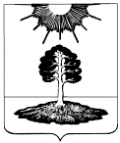 ДУМА закрытого административно-территориальногообразования Солнечный Тверской областиПЯТЫЙ СОЗЫВРЕШЕНИЕО внесении изменений в Решение Поселковой Думы ЗАТО Солнечный от 23.09.2005 г. № 162-2В целях реализации полномочий органов местного самоуправления, предусмотренных Жилищным кодексом Российской Федерации, с учетом достигнутого в ЗАТО Солнечный уровня обеспеченности жилыми помещениями, на основании Устава ЗАТО Солнечный,  Дума ЗАТО СолнечныйРЕШИЛА:Внести изменение в Решение Поселковой Думы ЗАТО Солнечный от 23.09.2005 года № 162-2 «Об утверждении нормы предоставления площади жилого помещения по договору социального найма»,  изложив пункт 1 указанного решения  в следующей редакции:«1.  Установить на территории ЗАТО Солнечный Тверской области норму предоставления площади жилых помещений, предоставляемых по договорам социального найма: - 20 квадратных метров общей площади жилого помещения - для одиноко проживающих граждан;- 30 квадратных метров общей площади жилого помещения - на семью, состоящую из двух человек;- 15 квадратных метров общей площади жилого помещения - на каждого члена семьи, состоящей из трех и более человек.»Опубликовать настоящее решение в газете «Городомля на Селигере» и разместить на официальном сайте администрации ЗАТО Солнечный.Настоящее решение вступает в силу с даты его официального опубликования.12.09.2016№   36 -5     Глава ЗАТО СолнечныйЕ.А. Гаголина